Санитарно-просветительная листовкаГБУ РО «ЦРБ» в Цимлянском районе«ПРОФИЛАКТИЧЕСКИЕ МЕДИЦИНСКИЕ ОСМОТРЫ НЕСОВЕРШЕННОЛЕТНИХ-ОСНОВА ПРОФИЛАКТИКИ БОЛЕЗНЕЙ»В 2023г. медицинскими работниками ГБУ РО "ЦРБ" в Цимлянском районе продолжается ежегодное проведение профилактических медицинских осмотров несовершеннолетним. Медицинские работники Цимлянской ЦРБ напоминают, что профилактические осмотры несовершеннолетних проводятся в установленные возрастные периоды в целях раннего (своевременного) выявления патологических состояний, заболеваний и факторов риска их развития, а также в целях определения групп здоровья и выработки рекомендаций по оздоровлению для несовершеннолетних и их законных представителей (родителей/опекунов).Родители детей до 15 лет должны подписать добровольное согласие или отказ от медицинского вмешательства (бланк добровольного согласия/отказа единый по всей России и в понятие "медицинского вмешательства" входит консультирование врачами, а в зависимости от возрастной группы, возможно лабораторное обследование, ЭКГ и УЗИ). Необходимость прохождения профилактических медицинских осмотров закреплена законодательно Приказом Министерства здравоохранения РФ от 10 августа 2017 года № 514н "О Порядке прохождения несовершеннолетними медицинских осмотров, в том числе при поступлении в образовательные учреждения и в период обучения в них". Детская диспансеризация должна осуществляться с первых месяцев жизни. Ребёнок наблюдается у врача педиатра участкового в возрасте: до года ежемесячно, с года до двух лет 3 раза в год и далее 1 раз в год. С возраста 1 года до 17 лет дети должны проходить обследование ежегодно, а углубленная диспансеризация (осмотр узкими специалистами) проводится у детей в 1 год, 3 года, 6, 7, 10, 14, 15, 16 и 17 лет. Важно знать, что каждый гражданин России имеет право на бесплатное прохождение профилактического медицинского осмотра. Эффективность диспансеризации напрямую зависит от регулярности ее проведения. Задачей диспансеризации детей является воспитание здорового ребенка, обеспечение оптимального физического и нервно-психического его развития, дальнейшее снижение заболеваемости и смертности детей. Медицинские осмотры детей нашего района проводятся в рамках Программы государственных гарантий бесплатного оказания гражданам медицинской помощи в детском поликлиническом отделении Цимлянской ЦРБ. Вопросы для справок можно задать ответственному специалисту по телефонам:8(863-91) 2-41-51, 89381149684.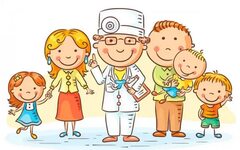                                                      Администрация ГБУ РО «ЦРБ» в Цимлянском районе
